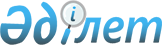 "Мемлекеттік тұрғын үй қорынан тұрғынжайды пайдаланғаны үшін төлемақы мөлшерін белгілеу туралы" Арал ауданы әкімдігінің 2020 жылғы 26 тамыздағы № 91-қ қаулысына өзгеріс енгізу туралыҚызылорда облысы Арал ауданы әкімдігінің 2024 жылғы 30 сәуірдегі № 66-қ қаулысы
      "Тұрғын үй қатынастары туралы" Қазақстан Республикасының 1997 жылғы 16 сәуірдегі Заңының 97-бабының 1-тармағына, "Мемлекеттік тұрғын үй қорындағы тұрғын үйді пайдаланғаны үшін төлемақы мөлшерін есептеу әдістемесін бекіту туралы" Қазақстан Республикасы Құрылыс және Тұрғын үй-коммуналдық шаруашылық істері агенттігі төрағасының 2011 жылғы 26 тамыздағы № 306 бұйрығына сәйкес (нормативтік құқықтық актілерді мемлекеттік тіркеу Тізілімінде № 7232 болып тіркелген) Арал ауданының әкімдігі ҚАУЛЫ ЕТЕДІ:
      1. "Мемлекеттік тұрғын үй қорынан тұрғынжайды пайдаланғаны үшін төлемақы мөлшерін белгілеу туралы" Арал ауданы әкімдігінің 2020 жылғы 26 тамыздағы № 91-қ қаулысына (нормативтік құқықтық актілерді мемлекеттік тіркеу Тізілімінде № 7602 болып тіркелген) мынадай өзгеріс енгізілсін:
      көрсетілген қаулының қосымшасы осы қаулының қосымшасына сәйкес жаңа редакцияда жазылсын.
      2. Осы қаулының орындалуын бақылау Арал ауданы әкімінің жетекшілік ететін орынбасарына жүктелсін.
      3. Осы қаулы оның алғашқы ресми жарияланған күнінен кейін күнтізбелік он күн өткен соң қолданысқа енгізіледі. Мемлекеттік тұрғын үй қорынан тұрғынжайды (коммуналдық тұрғын үй қорынан) пайдаланғаны үшін төлемақы мөлшері
					© 2012. Қазақстан Республикасы Әділет министрлігінің «Қазақстан Республикасының Заңнама және құқықтық ақпарат институты» ШЖҚ РМК
				
      АУДАН ӘКІМІ 

А. ОҢҒАРБАЕВ
Арал ауданы әкімдігінің
2024 жылғы "30" ақпандағы
№ 66-қ қаулысына қосымшаАрал ауданы әкімдігінің
2020 жылғы "26" тамыздағы 
№ 91-қ қаулысына қосымша
№
Мемлекеттік тұрғын үй қорындағы тұрғынжайдың мекен жайы
Тұрғын үйдің жалпы алаңы (шаршы метр)
Айына бір шаршы метр үшін төлемақы мөлшері
1
Арал қаласы, Ж. Әлімбетов көшесі № 11
67,6
60 теңге 28 тиын
2
Арал қаласы, Ж. Әлімбетов көшесі № 88
69,2
60 теңге 06 тиын
3
Арал қаласы, Ж. Әлімбетов көшесі № 90
68,2
60 теңге 94 тиын
4
Арал қаласы, Қ. Сұлтанбаев көшесі № 5
67,8
75 теңге 58 тиын
5
Арал қаласы, Қ. Сұлтанбаев көшесі № 7
67,8
75 теңге 58 тиын
6
Арал қаласы, Байқоңыр көшесі № 2
68,3
72 теңге 43 тиын
7
Арал қаласы, Байқоңыр көшесі № 4
68,3
72 теңге 43 тиын
8
Арал қаласы, Байқоңыр көшесі № 5
65,2
88 теңге 29 тиын
9
Арал қаласы, Байқоңыр көшесі № 7
66,4
86 теңге 69 тиын
10
Арал қаласы, Байқоңыр көшесі № 8
67,8
75 теңге 58 тиын
11
Арал қаласы, Байқоңыр көшесі № 9
66,4
86 теңге 69 тиын
12
Арал қаласы, Байқоңыр көшесі № 10
68,3
75 теңге 02 тиын
13
Арал қаласы, Байқоңыр көшесі № 11
66,4
86 теңге 69 тиын
14
Арал қаласы, Байқоңыр көшесі № 12
66,5
94 теңге 62 тиын
15
Арал қаласы, Байқоңыр көшесі № 13
66,4
86 теңге 69 тиын
16
Арал қаласы, Байқоңыр көшесі № 14
66,5
94 теңге 62 тиын
17
Арал қаласы, Байқоңыр көшесі № 15
66,4
86 теңге 69 тиын
18
Арал қаласы, Байқоңыр көшесі № 16
66,5
94 теңге 62 тиын
19
Арал қаласы, Байқоңыр көшесі № 17
66,1
87 теңге 08 тиын
20
Арал қаласы, 2 мөлтек аудан № 20/1
90,9
98 теңге 81 тиын
21
Арал қаласы, 2 мөлтек аудан № 20/2
90,9
98 теңге 81 тиын
22
Арал қаласы, 2 мөлтек аудан № 21/1
90,9
98 теңге 81 тиын
23
Арал қаласы, 2 мөлтек аудан № 21/2
90,9
98 теңге 81 тиын
24
Арал қаласы, 2 мөлтек аудан № 22/1
90,9
98 теңге 81 тиын
25
Арал қаласы, 2 мөлтек аудан № 22/2
90,9
98 теңге 81 тиын
26
Арал қаласы, 2 мөлтек аудан № 23/1
91,1
98 теңге 60 тиын
27
Арал қаласы, 2 мөлтек аудан № 23/2
91,1
98 теңге 60 тиын
28
Арал қаласы, 2 мөлтек аудан № 24/1
91,1
98 теңге 60 тиын
29
Арал қаласы, 2 мөлтек аудан № 24/2
91,1
98 теңге 60 тиын
30
Арал қаласы, 2 мөлтек аудан № 25/1
91,1
98 теңге 60 тиын
31
Арал қаласы, 2 мөлтек аудан № 25/2
91,1
98 теңге 60 тиын
32
Арал қаласы, 2 мөлтек аудан № 26/1
91,1
98 теңге 60 тиын
33
Арал қаласы, 2 мөлтек аудан № 26/2
91,1
98 теңге 60 тиын
34
Арал қаласы, 2 мөлтек аудан № 27/1
91,1
98 теңге 60 тиын
35
Арал қаласы, 2 мөлтек аудан № 27/2
91,1
98 теңге 60 тиын
36
Арал қаласы, 2 мөлтек аудан № 28/1
89,8
100 теңге 02 тиын
37
Арал қаласы, 2 мөлтек аудан № 28/2
89,8
100 теңге 02 тиын
38
Арал қаласы, 2 мөлтек аудан № 29/1
92,5
97 теңге 10 тиын
39
Арал қаласы, 2 мөлтек аудан № 29/2
92,5
97 теңге 10 тиын
40
Арал қаласы, 2 мөлтек аудан № 30/1
91,1
98 теңге 60 тиын
41
Арал қаласы, 2 мөлтек аудан № 30/2
91,1
98 теңге 60 тиын
42
Арал қаласы, 2 мөлтек аудан № 31/1
91,1
98 теңге 60 тиын
43
Арал қаласы, 2 мөлтек аудан № 31/2
91,1
98 теңге 60 тиын
44
Арал қаласы, 2 мөлтек аудан № 32/1
91,1
98 теңге 60 тиын
45
Арал қаласы, 2 мөлтек аудан № 32/2
91,1
98 теңге 60 тиын
46
Арал қаласы, 2 мөлтек аудан № 33/1
91,1
98 теңге 60 тиын
47
Арал қаласы, 2 мөлтек аудан № 33/2
91,1
98 теңге 60 тиын
48
Арал қаласы, 2 мөлтек аудан № 34/1
91,1
98 теңге 60 тиын
49
Арал қаласы, 2 мөлтек аудан № 34/2
91,1
98 теңге 60 тиын
50
Арал қаласы, 2 мөлтек аудан № 35/1
91,1
98 теңге 60 тиын
51
Арал қаласы, 2 мөлтек аудан № 35/2
91,1
98 теңге 60 тиын
52
Арал қаласы, 2 мөлтек аудан № 36/1
91,1
98 теңге 60 тиын
53
Арал қаласы, 2 мөлтек аудан № 36/2
91,1
98 теңге 60 тиын
54
Арал қаласы, 2 мөлтек аудан № 37/1
91,1
98 теңге 60 тиын
55
Арал қаласы, 2 мөлтек аудан № 37/2
91,1
98 теңге 60 тиын
56
Арал қаласы, А. Мархабаев көшесі № 2/1
74,8
117 теңге 64 тиын
57
Арал қаласы, А. Мархабаев көшесі № 2/2
74,8
117 теңге 64 тиын
58
Арал қаласы, А. Мархабаев көшесі № 4/1
74,8
117 теңге 64 тиын
59
Арал қаласы, А. Мархабаев көшесі № 4/2
74,8
117 теңге 64 тиын
60
Арал қаласы, А. Мархабаев көшесі № 6/1
74,8
117 теңге 64 тиын
61
Арал қаласы, А. Мархабаев көшесі № 6/2
74,8
117 теңге 64 тиын
62
Арал қаласы, А. Мархабаев көшесі № 8/1
74,8
117 теңге 64 тиын
63
Арал қаласы, А. Мархабаев көшесі № 8/2
74,8
117 теңге 64 тиын
64
Арал қаласы, А. Мархабаев көшесі № 10/1
74,8
117 теңге 64 тиын
65
Арал қаласы, А. Мархабаев көшесі № 10/2
74,8
117 теңге 64 тиын
66
Арал қаласы, А. Мархабаев көшесі № 12/1
74,8
117 теңге 64 тиын
67
Арал қаласы, А. Мархабаев көшесі № 12/2
74,8
117 теңге 64 тиын
68
Арал қаласы, А. Мархабаев көшесі № 14/1
74,8
117 теңге 64 тиын
69
Арал қаласы, А. Мархабаев көшесі № 14/2
74,8
117 теңге 64 тиын
70
Арал қаласы, А. Мархабаев көшесі № 16/1
74,8
117 теңге 64 тиын
71
Арал қаласы, А. Мархабаев көшесі № 16/2
74,8
117 теңге 64 тиын
72
Арал қаласы, А. Мархабаев көшесі № 18/1
74,8
117 теңге 64 тиын
73
Арал қаласы, А. Мархабаев көшесі № 18/2
74,8
117 теңге 64 тиын
74
Арал қаласы, А. Мархабаев көшесі № 20/1
74,8
117 теңге 64 тиын
75
Арал қаласы, А. Мархабаев көшесі № 20/2
74,8
117 теңге 64 тиын
76
Арал қаласы, Д. Нұрпейісова көшесі № 4В/1
74,8
117 теңге 64 тиын
77
Арал қаласы, Д. Нұрпейісова көшесі № 4В/2
74,8
117 теңге 64 тиын
78
Арал қаласы, Д. Нұрпейісова көшесі № 6В/1
74,8
117 теңге 64 тиын
79
Арал қаласы, Д. Нұрпейісова көшесі № 6В/2
74,8
117 теңге 64 тиын
80
Арал қаласы, Д. Нұрпейісова көшесі № 8В/1
74,8
117 теңге 64 тиын
81
Арал қаласы, Д. Нұрпейісова көшесі № 8В/2
74,8
117 теңге 64 тиын
82
Арал қаласы, Д. Нұрпейісова көшесі № 10В/1
74,8
117 теңге 64 тиын
83
Арал қаласы, Д. Нұрпейісова көшесі № 10В/2
74,8
117 теңге 64 тиын
84
Арал қаласы, Ж. Тілеубаев көшесі № 6/1
74,8
117 теңге 64 тиын
85
Арал қаласы, Ж. Тілеубаев көшесі № 6/2
74,8
117 теңге 64 тиын
86
Арал қаласы, Ж. Тілеубаев көшесі № 8/1
74,8
117 теңге 64 тиын
87
Арал қаласы, Ж. Тілеубаев көшесі № 8/2
74,8
117 теңге 64 тиын
88
Арал қаласы, Ж. Тілеубаев көшесі № 10/1
74,8
117 теңге 64 тиын
89
Арал қаласы, Ж. Тілеубаев көшесі № 10/2
74,8
117 теңге 64 тиын
90
Арал қаласы, Ж. Тілеубаев көшесі № 12/1
74,8
117 теңге 64 тиын
91
Арал қаласы, Ж. Тілеубаев көшесі № 12/2
74,8
117 теңге 64 тиын
92
Арал қаласы, Ж. Тілеубаев көшесі № 14/1
74,8
117 теңге 64 тиын
93
Арал қаласы, Ж. Тілеубаев көшесі № 14/2
74,8
117 теңге 64 тиын
94
Арал қаласы, Ж. Тілеубаев көшесі № 16/1
74,8
117 теңге 64 тиын
95
Арал қаласы, Ж. Тілеубаев көшесі № 16/2
74,8
117 теңге 64 тиын
96
Арал қаласы, Ж. Тілеубаев көшесі № 18/1
74,8
117 теңге 64 тиын
97
Арал қаласы, Ж. Тілеубаев көшесі № 18/2
74,8
117 теңге 64 тиын
98
Арал қаласы, Ж. Тілеубаев көшесі № 20/1
74,8
117 теңге 64 тиын
99
Арал қаласы, Ж. Тілеубаев көшесі № 20/2
74,8
117 теңге 64 тиын
100
Арал қаласы, Ж. Тілеубаев көшесі № 22/1
74,8
117 теңге 64 тиын
101
Арал қаласы, Ж. Тілеубаев көшесі № 22/2
74,8
117 теңге 64 тиын
102
Арал қаласы, Ж. Тілеубаев көшесі № 24/1
74,8
117 теңге 64 тиын
103
Арал қаласы, Ж. Тілеубаев көшесі № 24/2
74,8
117 теңге 64 тиын
104
Арал қаласы, Ж. Тілеубаев көшесі № 26/1
74,8
117 теңге 64 тиын
105
Арал қаласы, Ж. Тілеубаев көшесі № 26/2
74,8
117 теңге 64 тиын
106
Арал қаласы, Т. Әлімбетов көшесі № 30/1
74,8
117 теңге 64 тиын
107
Арал қаласы, Т. Әлімбетов көшесі № 30/2
74,8
117 теңге 64 тиын
108
Арал қаласы, Т. Әлімбетов көшесі № 32/1
74,8
117 теңге 64 тиын
109
Арал қаласы, Т. Әлімбетов көшесі № 32/2
74,8
117 теңге 64 тиын
110
Арал қаласы, Т. Әлімбетов көшесі № 34/1
74,8
117 теңге 64 тиын
111
Арал қаласы, Т. Әлімбетов көшесі № 34/2
74,8
117 теңге 64 тиын
112
Арал қаласы, Т. Әлімбетов көшесі № 36/1
74,8
117 теңге 64 тиын
113
Арал қаласы, Т. Әлімбетов көшесі № 36/2
74,8
117 теңге 64 тиын
114
Арал қаласы, Т. Әлімбетов көшесі № 38/1
74,8
117 теңге 64 тиын
115
Арал қаласы, Т. Әлімбетов көшесі № 38/2
74,8
117 теңге 64 тиын
116
Арал қаласы, Қ. Оразалиев тұйық көшесі № 1Б/1 
74,8
117 теңге 64 тиын
117
Арал қаласы, Қ. Оразалиев тұйық көшесі № 1Б/2
74,8
117 теңге 64 тиын
118
Арал қаласы, Қ. Оразалиев тұйық көшесі № 2А/1 
74,8
117 теңге 64 тиын
119
Арал қаласы, Қ. Оразалиев тұйық көшесі № 2А/2 
74,8
117 теңге 64 тиын
120
Арал қаласы, Қ. Оразалиев тұйық көшесі № 3А/1 
74,8
117 теңге 64 тиын
121
Арал қаласы, Қ. Оразалиев тұйық көшесі № 3А/2 
74,8
117 теңге 64 тиын
122
Арал қаласы, Қ. Оразалиев тұйық көшесі № 4А/1 
74,8
117 теңге 64 тиын
123
Арал қаласы, Қ. Оразалиев тұйық көшесі № 4А/2 
74,8
117 теңге 64 тиын
124
Арал қаласы, Қ. Оразалиев тұйық көшесі № 5А/1 
74,8
117 теңге 64 тиын
125
Арал қаласы, Қ. Оразалиев тұйық көшесі № 5А/2 
74,8
117 теңге 64 тиын
126
Арал қаласы, Қ. Оразалиев тұйық көшесі № 6А/1 
74,8
117 теңге 64 тиын
127
Арал қаласы, Қ. Оразалиев тұйық көшесі № 6А/2 
74,8
117 теңге 64 тиын
127
Арал қаласы, Қ. Оразалиев тұйық көшесі № 7А/1 
74,8
117 теңге 64 тиын
129
Арал қаласы, Қ. Оразалиев тұйық көшесі № 7А/2 
74,8
117 теңге 64 тиын
130
Арал қаласы, Қ. Оразалиев тұйық көшесі № 8А/1 
74,8
117 теңге 64 тиын
131
Арал қаласы, Қ. Оразалиев тұйық көшесі № 8А/2 
74,8
117 теңге 64 тиын
132
Арал қаласы, Қ. Оразалиев тұйық көшесі № 9А/1 
74,8
117 теңге 64 тиын
133
Арал қаласы, Қ. Оразалиев тұйық көшесі № 9А/2 
74,8
117 теңге 64 тиын
134
Арал қаласы, Қ. Оразалиев тұйық көшесі № 10А/1 
74,8
117 теңге 64 тиын
135
Арал қаласы, Қ. Оразалиев тұйық көшесі № 10А/2 
74,8
117 теңге 64 тиын
136
Арал қаласы, Қ. Оразалиев тұйық көшесі № 11А/1 
74,8
117 теңге 64 тиын
137
Арал қаласы, Қ. Оразалиев тұйық көшесі № 11А/2 
74,8
117 теңге 64 тиын
138
Арал қаласы, Қ. Оразалиев тұйық көшесі № 12А/1 
74,8
117 теңге 64 тиын
139
Арал қаласы, Қ. Оразалиев тұйық көшесі № 12А/2 
74,8
117 теңге 64 тиын
140
Арал қаласы, Қ. Оразалиев тұйық көшесі № 12Б/1 
74,8
117 теңге 64 тиын
141
Арал қаласы, Қ. Оразалиев тұйық көшесі № 12Б/2 
74,8
117 теңге 64 тиын
142
Арал қаласы, Қ. Оразалиев тұйық көшесі № 13А/1 
74,8
117 теңге 64 тиын
143
Арал қаласы, Қ. Оразалиев тұйық көшесі № 13А/2 
74,8
117 теңге 64 тиын
144
Арал қаласы, Қ. Оразалиев тұйық көшесі № 14А/1 
74,8
117 теңге 64 тиын
145
Арал қаласы, Қ. Оразалиев тұйық көшесі № 14А/2 
74,8
117 теңге 64 тиын
146
Арал қаласы, Қ. Оразалиев тұйық көшесі № 15А/1 
74,8
117 теңге 64 тиын
147
Арал қаласы, Қ. Оразалиев тұйық көшесі № 15А/2 
74,8
117 теңге 64 тиын
148
Арал қаласы, Қ. Оразалиев тұйық көшесі № 18А/1 
74,8
117 теңге 64 тиын
149
Арал қаласы, Қ. Оразалиев тұйық көшесі № 18А/2 
74,8
117 теңге 64 тиын
150
Арал қаласы, Қ. Оразалиев тұйық көшесі № 20А/1 
74,8
117 теңге 64 тиын
151
Арал қаласы, Қ. Оразалиев тұйық көшесі № 20А/2 
74,8
117 теңге 64 тиын
152
Арал қаласы, Қ. Оразалиев тұйық көшесі № 22А/1 
74,8
117 теңге 64 тиын
153
Арал қаласы, Қ. Оразалиев тұйық көшесі № 22А/2 
74,8
117 теңге 64 тиын
154
Арал қаласы, Қ. Оразалиев тұйық көшесі № 24А/1 
74,8
117 теңге 64 тиын
155
Арал қаласы, Қ. Оразалиев тұйық көшесі № 24А/2 
74,8
117 теңге 64 тиын